REGISTRATION FORM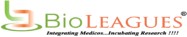 e-mail: pharmaconference@bioleagues.net web: https://pharma-dubai.com/Registration fee covers access to all the sessions, Conference kit, International Certificate of participation, networking & refreshment breaks and lunch during the conference. In addition, each registrant will receive a copy of the conference proceedings with ISBN	PLEASE KINDLY FILL IN A SEPARATE REGISTRATION FORM FOR EACH CONFERENCE PARTICIPANT ADDITIONAL INFORMATION	⦿ Will you present physically at the event	(Y/N).⦿ No. of Persons attending the event with you?(Including your Co-authors)	.Cancellation Policy:If the registrant is unable to attend, keeping in view of advance payments towards Venue, Printing, Shipping, Hotels and other overheads, following cancellation policy is applicable.30-45 days before conference- 40% refundableNo refunds will be done one month prior to the conferencePhoto Here(the photo should match your Passport)Signature (Author): 		Date: Remarks: 	All questions and inquiries concerning registration and payment should be addressed to:pharmaconference@bioleagues.netPlease complete this form and email a scanned copy to:pharmaconference@bioleagues.netName of ConferenceConference DateVenue of ConferenceFull NameHighest QualificationAffiliation/DesignationOrganization NameCountryPassport Number:Passport Number:Passport Number:Mobile(With Country code)EmailACCEPTED PAPER INFORMATIONPaper ID:Title of the paper:Author’s Name:Paper ID:Title of the paper:Author’s Name:Paper ID:Title of the paper:Author’s Name:Paper ID:Title of the paper:Author’s Name:Paper ID:Title of the paper:Author’s Name:Accompanying Person’s Details1.2.3.3.Accompanied by: Mail ID:Contact No:Total Amount (USD/INR)Bank NameRemitterDateRef. NoFor online transfer(Debt card/Credit card/Online Banking)Order ID/Traction ID:Order ID/Traction ID:Order ID/Traction ID: